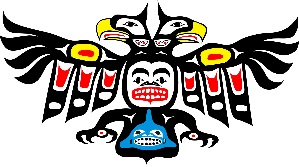 SHISHALH NATION GOVERNMENT DISTRICT           GRANT IN AID APPLICATIONSNGD Grant in Aid is provided to non-profit societies or groups under one of the following general categories:Projects – one time only project that will help, prevent of respond to health, social and cultural needs, within SNGD.  The project must have a specific set of goals and objectives and have a defined start and finish date.Programs and Services – Ongoing programs and services which contribute to the health and social well-being of SNGD residents, or are deemed to be contributing to the general interest and advantage of the SNGD.Events – Special events that promote community involvement and spirit.Council Discretion – Services that are deemed to be of value to the SNGD or to a community committee whose mandate is to function for the good of the SNGD and its residents.Eligible Applicants – Non-profit or registered non-profit societies and / or groups which:Offer projects, programs, services or events which have a demonstrated need in the community and which provide benefits to the SNGD residents.Promote volunteer participation and citizen involvement.Seeks and receives funding from a variety of sources so as not to be solely dependent on the SNGD for funding.Are guided by a strong and committed board, dedicated to fiscal responsibility.That exercise co-ordination, co-operation and collaboration with other groups to prevent duplication of programs, services or events.Not all organizations meeting the basic criteria will automatically receive a grant.Complete the attached application and submit with the required documentation to:shíshálh Nation Government District
Room 55, 5545 Sunshine Coast Highway
Box 740
Sechelt, BC  V0N 3A0The following must be included:Completed application form with original signaturesA list of Board of Directors, including position held and city of residenceA budget for the current year showing the source and application of fundsApplications over $1,000 – Financial statements for the last calendar or fiscal yearApplicants may apply for a Grant in Aid annually.  Approval of a grant by SNGD in one year does not ensure that a grant will be approved in subsequent years.All Grant in Aid recipients are required to submit a report on the use of funds by March 1st of the following year.  Recipients in prior years that have not submitted a report are not eligible for a Grant in Aid.For more information contact the shíshálh Nation Government District:604-885-2273SHISHALH NATION GOVERNMENT DISTRICT
GRANT IN AID APPLICATION FORM
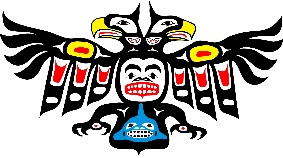 APPLICANT						Date: _____________________
Name of Organization:

_______________________________________________________________________
Is your organization registered under the Society Act?   □Yes		□No
Mailing Address:

________________________________________________________________________

Applicant contact name: _______________________________________

Contact phone: _______________  Contact email: _______________________________

ORGANIZATION / BOARD OF DIRECTORS / MEMBERSHIP 
Describe your organization, its mandate, membership:







Attach a separate page listing names, positions and city of residence for all your Board members.

How many members does your organization have? ______________________

GRANT INFORMATION (attach a separate sheet if more space is needed)
Amount of grant requested:			$__________________

Describe how your grant monies will be used:









Describe how your organization (project and / or programs) benefits SNGD residents:








Describe the location, timeline, etc. for the use of grant monies:






FINANCIAL INFORMATION

Attach a budget for the current year showing the source and application of funds.

List sources of any other assistance received or applied for in relation to this project/program and amounts:
1. _____________________________________________________________________
2. _____________________________________________________________________
3. _____________________________________________________________________
4. _____________________________________________________________________

Applications for over $1,000 – attach the most recent calendar or fiscal year financial statements.
SIGNATURE AND CONDITIONS

We certify that to the best of our knowledge the information provided in this Grant in Aid Application is accurate and complete and is endorsed by the organization that we represent.  If this application is approved, we agree to the conditions set out below and to any other conditions approved by the shíshálh Nation Government District Council.

Signature:_________________________  Title:___________________ Date:_________

Signature:_________________________  Title:___________________ Date:_________
(two authorized signatures are required for non-profit organizations and groups)

Additional Conditions:In the event that the assistance is not used or is no longer required for the project/program/service/event that it was intended and described in this application, SNGD will be notified and any remaining funds will be returned.The applicant will keep proper books of accounts of all receipts and expenditures relating the project/program/service/event described in this application and make these records available to SNGD for inspection if requested.The applicant agrees to provide a report by March 1st of the following year on the project/program/service/event described in this application detailing the use of the received grant monies and the results of the project/program/service/event.The project/program/service/event described in this application may not be represented as a program of SNGD and the applicant does not have authority to represent itself as an agency of the SNGD.SNGD may be acknowledged as a sponsor in any publications or marketing.